MLD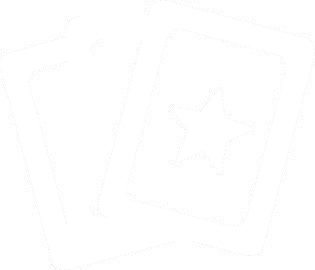 Teachingfor Creativity Taster CardsQuick challenges to practise creative habits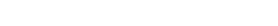 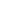 The Five Creative Habits of Mind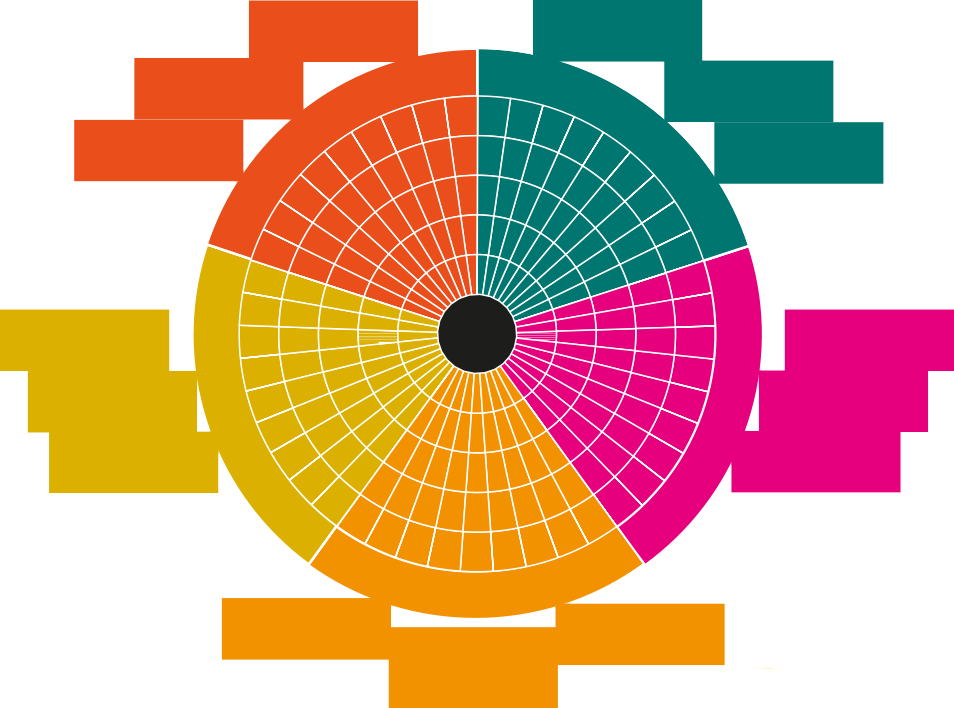 A New Direction, like many others, believes that creativity can be taught, and we want to support schools and teachers to feel equipped to do just this.The pedagogies underpinning our Teaching for Creativity work come from the five Creative Habits of Mind – a concept developed from decades of research by Bill Lucas and colleagues which has now been widely adopted into learning policies across the globe. The Creative Habits of Mind are a great tool for tracking the development of your students’ creativity.To find out more, visit: anewdirection.org.uk/teaching-for-creativityHow to use these cardsThese activities have been created by Corali Dance  Company for SEND settings, specifically for students with MLD (moderate learning difficulties), and focus on using dance, drama, and movement.Each card is aimed at being a short 15-minute session, but it could be adapted to be longer depending on the needs of your students. All of these activities can be adapted for use in large spaces such as the hall or outside.They could potentially be adapted for pupils with SLD (severe learning difficulties), and PMLD (profound and multiple learning disabilities).We know that teachers in these settings will know how best to adapt activities for their students, but we hope these cards help you to think about how to deliberately use pedagogies for the 5 creative habits in activities with your students.They could be suitable for small group work with students in mainstream settings too, and many would be suitable for work in drama with EYFS and Key Stage 1 pupils.Magazine DancerProvide picture books and magazines and ask students to each choose a picture.Using a small window (a square cut out of a paper or card) to frame part of the picture, students choose a detail to draw on their blank pieces of paper, such as a shape or a line.They repeat this, drawing the same detail until they have four drawings together on the paper.Students then make up a movement for each of their four drawings, using different body parts for each one. Ask students to rehearse their movements, using the drawings as a prompt sheer to help them remember the order and the movements they have made up.Students can perform their dances to each other in pairs, groups or as a class.Can students rehearse the dance so they can remember it without the drawing prompts?Reflection: How did it feel to choose a shape to frame and copy? What did it feel like to make a movement with your body based on your drawing? Did the pictures help you remember the movement? Which movement and drawing did you enjoy the most?Go Further: Try doing the dance to different sorts of music. Put the drawings in a different order and make a new dance. Swap drawings with a friend and try out their dance!Disciplined – Developing Techniques:By developing an understanding of the relationship between image and movement, students practice repetition and rehearsal of movements.If students perform their dances, they will also practice collaboration: sharing the product.Character surprise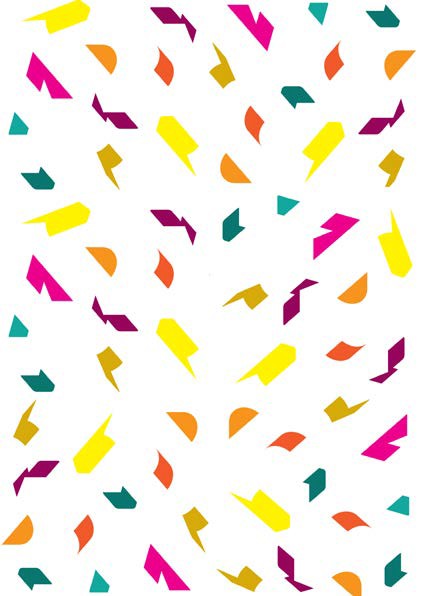 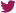 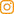 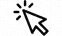 Mirror ExpressionsPersistent – Tolerating Uncertainty:Students start off by exploring emotions without knowing what comes next, and when asked to act out the character, they are not sure what emotion or scenario will be called out - they must think in the moment. Looking into the mirror and looking at yourself can also be difficult, so trying different facial expressions and remaining engaged practices sticking with difficulty.